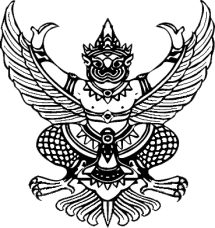 ประกาศองค์การบริหารส่วนตำบลหินดาด				เรื่อง มาตรการตรวจสอบการใช้ดุลพินิจ………………………………………	ด้วย องค์การบริหารส่วนตำบลหินดาด มีเจตนารมณ์ให้การดำเนินงานขององค์การบริหารส่วนตำบลมีความโปร่งใสเป็นธรรมปราศจากการแทรกแซงใดๆที่ทำให้ขาดความเป็นกลางสงวนรักษาไว้ซึ่งประโยชน์ของส่วนรวมและมีเหตุผลในการใช้ดุลพินิจที่เหมาะสมตรวจสอบได้จึงเห็นควรกำหนดมาตรการตรวจสอบการใช้ดุลพินิจขึ้นเพื่อเป็นแนวทางในการตรวจสอบการปฏิบัติงานของบุคลากรขององค์การบริหารส่วนตำบลให้เป็นไปตามที่กฎหมายกฎระเบียบข้อบังคับมาตรฐานคู่มือการปฏิบัติการและขั้นตอนที่เกี่ยวข้องโดยมีนโยบายและกรอบแนวทางปฏิบัติดังนี้	นโยบาย	๑. องค์การบริหารส่วนตำบลหินดาดยึดมั่นและสนับสนุนให้มีระบบและกลไกในการใช้ดุลพินิจของบุคลากรผู้ปฏิบัติงานเพื่อให้การปฏิบัติงานมีความถูกต้องโปร่งใสเป็นธรรมและมีประสิทธิภาพ	๒. องค์การบริหารส่วนตำบลหินดาดให้ความสำคัญกับการปฏิบัติงานของบุคลากรตามกฎหมายกฎระเบียบข้อบังคับมาตรการคู่มือการปฏิบัติงานและขั้นตอนที่เกี่ยวข้อง	๓. องค์การบริหารส่วนตำบลหินดาดเห็นควรให้มีระบบการตรวจสอบการปฏิบัติงานของบุคลากรเพื่อกำกับการปฏิบัติงานและตรวจสอบการใช้ดุลพินิจขอบุคลากรตามาตรฐานที่เกี่ยวข้อง	กรอบแนวทางปฏิบัติ	กรอบแนวทางการตรวจสอบการลดการใช้ดุลพินิจของบุคลากรในองค์การบริหารส่วนตำบลหินดาดให้ครอบคลุมใน๓ประเด็นหลักได้แก่	๑. การลดการใช้ดุลพินิจของบุคลากรในการดำเนินงานตามภารกิจหลัก	๑.๑ ให้ผู้บังคับบัญชาทุกระดับกำกับดูแลและติดตามตรวจสอบการปฏิบัติงานตลอดจนการใช้ดุลพินิจของผู้ใต้บังคับบัญชาให้เป็นไปตามกฎหมายกฎระเบียบข้อบังคับมาตรฐานคู่มือการปฏิบัติงานและขั้นตอนที่เกี่ยวข้อง	๑.๒หากพบว่าภารกิจใดยังไม่มีมาตรฐานหรือคู่มือการปฏิบัติงานหรือมาตรฐานฯนั้นๆไม่ทันสมัยหรือไม่เหมาะสมในทางปฏิบัติหรืออาจก่อให้เกิดการใช้ดุลพินิจที่อาจน้ามาซึ่งความไม่โปร่งใสเป็นธรรมและประสิทธิภาพให้ผู้บังคับบัญชาของหน่วยงานที่รับผิดชอบหลักและ/หรือผู้ปฏิบัติตามมาตรฐาน /คู่มือการปฏิบัติงานเสนอเพื่อทบทวนในมาตรฐาน/คู่มือการปฏิบัติงานดังกล่าว/ ๒. การลดการ…	๒. การลดการใช้ดุลพินิจในการใช้จ่ายงบประมาณและการบริหารจัดการทรัพยากรภาครัฐ	๒.๑ให้ผู้บังคับบัญชาทุกระดับกำกับดูแลและติดตามตรวจสอบการปฏิบัติงานตลอดจนการใช้ดุลพินิจของผู้ใต้บังคับบัญชาให้เป็นไปตามกฎหมายกฎระเบียบข้อบังคับมาตรฐานคู่มือการปฏิบัติงานและขั้นตอนที่เกี่ยวข้องกับการจัดซื้อจัดจ้างการใช้จ่ายงบประมาณและการบริหารจัดการทรัพยากรภาครัฐ	๒.๒กรณีการจัดซื้อจัดจ้างโดยวงเงินเล็กน้อยที่ดำเนินการได้โดยไม่ต้องแต่งตั้งคณะกรรมการให้เจ้าหน้าที่พัสดุพิจารณาโดยสืบราคาโดยสืบราคาจากท้องตลาดและเลือกรายการที่เสนอราคาที่ต่ำที่สุด	๒.๓กรณีการจัดซื้อจัดจ้างโดยคณะกรรมการหากทราบว่าผู้ยื่นข้อเสนอหรือคู่สัญญาเป็นผู้มีส่วนได้เสียกับประธานกรรมการหรือกรรมการคนใดคนหนึ่งให้รายงานหัวหน้าส่วนราชการหรือประธานกรรมการทราบเพื่อพิจารณาความเหมาะสมหรือจ้าเป็นในการทบทวนองค์ประกอบของคณะกรรมการตลอดทั้งห้ามมิให้เข้าร่วมประชุมหรือมีมติในเรื่องที่เกี่ยวข้องกับผู้ยื่นข้อเสนอหรือคู่สัญญานั้นหรือกรณีจ้าเป็นต้องมีการชี้แจงไปในบางเรื่องเมื่อได้ชี้แจงและตอบข้อซักถามแล้วต้องออกจากที่ประชุม	๒.๔กรณีการตรวจรับงานให้ตรวจรับภายในรอบระยะเวลาของกฎระเบียบข้อบังคับตลอดจนแนวทางที่องค์การบริหารส่วนตำบลหินดาดกำหนดหากไม่สามารถดำเนินการได้ให้แจ้งเหตุผลให้ผู้มีอำนาจทราบเพื่อดำเนินการต่อไป	๒.๕ กรณีการใช้ทรัพย์สินของทางราชการให้หน่วยงานที่กำกับทรัพย์สินนั้นทำทะเบียนการยืม-การคืนและมีการตรวจสอบรายงานผลต่อผู้บังคับบัญชาเป็นประจ้า	๒.๖มอบหมายคณะกรรมการตรวจสอบครุภัณฑ์คงเหลือประจำปีทำหน้าที่ตรวจสอบควบคุมพัสดุหรือครุภัณฑ์ของสำนักงานให้เกิดความถูกต้องและโปร่งใส	๒.๗มอบหมายกลุ่มงานตรวจสอบภายในเป็นหน่วยงานกลางมีหน้าที่ทวนสอบการใช้จ่ายและบริหารจัดการทรัพยากรภาครัฐของสำนักงานเพื่อประมวลให้เห็นถึงปัญหาอุปสรรคและแนวทางการปรับปรุงอย่างน้อยปีละ๑ครั้ง	๓. การลดการใช้ดุลพินิจในการบริหารงานบุคคล	๓.๑ให้ผู้บังคับบัญชาทุกระดับกำกับดูแลและติดตามตรวจสอบการปฏิบัติงานตลอดจนการใช้ดุลพินิจของผู้ใต้บังคับบัญชาในการบริหารงานบุคคลให้เป็นไปตามกฎหมายกฎระเบียบข้อบังคับมาตรฐานคู่มือการปฏิบัติงานและขั้นตอนที่เกี่ยวข้องโดยคำนึงถึงระบบคุณธรรมความรู้ความสามารถของบุคลากรความเสมอภาคเป็นธรรมและประโยชน์ของทางราชการ	๓.๒กำหนดให้กลุ่มงานบริหารทรัพยากรบุคคลองค์การบริหารส่วนตำบลหินดาดจัดทำระบบและเอกสารต่างๆที่เกี่ยวข้องในการบริหารงานบุคคลให้เกิดความโปร่งใสเป็นธรรมทั้งเรื่องสรรหาและคัดเลือกบุคลากรการบรรจุและแต่งตั้งบุคลากรและการพัฒนาบุคลากรอาทิการกำหนดหลักเกณฑ์ในการพิจารณาแต่งตั้งให้ดำรงตำแหน่งการพิจารณาความดีความชอบของบุคลากรรายชื่อผู้สมัครเพื่อเลื่อนตำแหน่งระบบฐานข้อมูลบุคลากรที่มีคุณภาพที่สามารถใช้เป็นหลักฐานประกอบในการพิจารณาความดีความชอบหรือเลื่อน/ ตำแหน่งบุคลากร…ตำแหน่งบุคลากรมีการประกาศเผยแพร่หลักเกณฑ์แนวทางการสรรหาและคัดเลือกบุคลากรตลอดจนผลการพิจารณาที่เกี่ยวข้องแผนความก้าวหน้าในอาชีพและแผนพัฒนาบุคลากร	ช่องทางการแจ้งเบาะแสหรือข้อร้องเรียน	กรณีพบว่ามีบุคคลใดในองค์การบริหารส่วนตำบลหินดาดมีการใช้ดุลพินิจอันก่อให้เกิดความไม่เป็นธรรมและขัดต่อประมวลจริยธรรมของข้าราชการและเจ้าหน้าที่ขององค์การบริหารส่วนตำบลหินดาดสามารถแจ้งเบาะแสหรือข้อร้องเรียนได้ตามช่องทางดังต่อไปนี้	๑. รายงานต่อผู้บังคับบัญชาตามลำดับ	๒. แจ้งทางไปรษณีย์หรือร้องเรียนด้วยตนเองที่ที่ทำการองค์การบริหารส่วนตำบลหินดาด๑๒๐หมู่ที่๑๔ตำบลหินดาดอำเภอด่านขุนทดจังหวัดนครราชสีมา๓๐๒๑๐	๓. แจ้งทางเว็บไซด์ของสำนักงานhttps://http://www.hindard.go.th	ทั้งนี้ข้อร้องเรียนต่างๆจะนำเสนอหัวหน้าส่วนราชการเพื่อมอบหน่วยงานที่เกี่ยวข้องสืบสวนข้อเท็จจริงหากมีมูลและเป็นความผิดวินัยจะดำเนินการตามระเบียบข้อบังคับและข้อกำหนดของกฎหมายต่อไปจึงประกาศให้ทราบและถือปฏิบัติโดยทั่วกันประกาศ ณ วันที่  ๒๘   มกราคม พ.ศ. ๒๕๖๕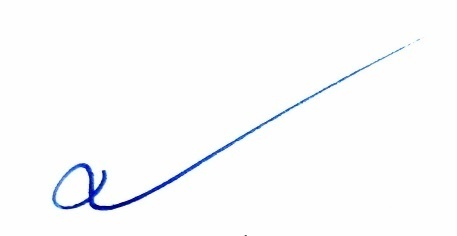 (นายสุวิชคมพยัคฆ์)นายกองค์การบริหารส่วนตำบลหินดาด